  MAPA DE ATIVIDADES MAIO 2017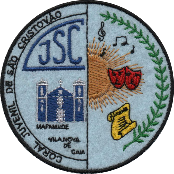 06 –  FESTA DA AVÉ MARIA – 10H30 E ENSAIOS 15H30 / 17H3007 – PARTICIPAÇÃO NA EUCARISTIA – 09H4508 – PARTICIPAÇÃO NO TERÇO – IGREJA 21H1513 – ENSIAOS 14H30 / 17H30 13 - PARTICIPAÇÃO NA PROCISSÃO DE VELAS – 21H1514 – PARTICIPAÇÃO NA EUCARISTIA – 10H0015 – PARTICIPAÇÃO NO TERÇO – IGREJA 21H1520 – ENSAIOS 14H30/ 17H3021 – PARTICIPAÇÃO NA EUCARISTIA – FESTA DA PALAVRA – 09H0022 – PARTICIPAÇÃO NO TERÇO – IGREJA 21H1527 – ENSAIOS 14H15 / 17H30	ENCORUM – ENCONTRO DE COROS – IGREJA SANTO OVÍDIO – 20H30	28 – PARTICIPAÇÃO NA EUCARISTIA – FESTA DA VIDA – 09H0029 – PARTICIPAÇÃO NO TERÇO – IGREJA 21H15O TRAJE PARA AS FESTAS DE CATEQUESE DESTE MÊS E PARA OS DOIS CONCERTOS SERÃO:CALÇA PRETA / POLO AZUL DO CJSC / SAPATO PRETO OBS: A CLAÇA PODE SER NÃO CLÁSSICA DESDE QUE SEJA TOTALMENTE PRETA.Alterações aos ensaios serão avisados com antecedência via SMS